REDFORD TOWNSHIP UNICYCLE CLUB, Inc.We are pleased that you are interested in becoming a member of the Redford Township Unicycle Club, Inc. (RTUC). RTUC dues are $20.00 per individual or $35.00 per family. A membership in the Unicycling Society of America, Inc. () is also required.   annual dues are $20.00 for an individual or $35.00 for a family membership. It is recommended that you have your own unicycle. Attendance is encouraged at all functions (practices, performances and parades).  All riders, including beginners, are encouraged to participate in parades.  First-time participants are asked to ride behind the formation until they feel confident and have been tested by the parade leader. Basic parade formation requirements are: being able to ride both fast and slow, able to make sharp left and right turns, able to  stall (to stop momentarily to let another rider go by), and knowledge of parade signals.Most performances are designed to permit all riders to participate according to their abilities.Members and their families must provide their own transportation to all events and provide supervision for their own children.Riders must always wear the standard uniform for all parades or performances.  This consists of: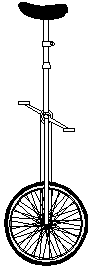                           Non-Formation Riders wear:	>White Slacks>ALL WHITE clean tennis shoes>White SocksRoyal Blue RTUC T-shirt $10.00Bike Helmet $32 purchaseFormation Riders Wear:*Blue & white shirt-$25 depositBlue Shorts - $15.00> ALL WHITE clean tennis shoes and socksBike Helmet>For cooler weather: All Participants need an ALL RED windbreaker (NO HOODS PLEASE) with the RTUC patch on the left front and the USA patch and level chevrons on the right sleeve. Patches are available for $3.50 from Joanne Egan or Mike Parsons.>Members must purchase these items individuallyThese items are available for purchase from RTUC. *Each rider is charged a deposit of $25.00 for the Formation Uniform shirt. This $25 fee is considered a deposit and is approximately half of the cost. The shirt is considered Club property and must be returned when a rider is no longer able to be an active member of RTUC.  If a replacement item is needed, the rider will be charged for it. When a larger item is needed, the exchange is made at no additional cost provided the item is in good condition.  Parents and non-riding adults are encouraged to walk each parade route helping new riders mount, giraffe riders re-mount, watching for potholes and stones on the pavement, etc.  Any non-rider in the parade is asked to wear an RTUC T-shirt, red hat and white slacks in summer and a red jacket, white slacks and shoes in winter.  A red jacket (like the riders’) is worn in cooler weather.If you have any questions, you may call me in the evening at 734-634-2313 or Tom and Carol Brichford at 248-661-0334 anytime.Stay on top,Wendy Grzych, RTUC President       